                  Member Abstract Submission Form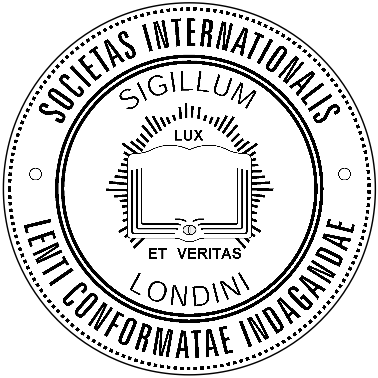 Due April 1, 201719th Scientific Meeting of theInternational Society for Contact Lens ResearchPlease complete and e-mail to: craig.woods@deakin.edu.au1.  Do you wish to submit a presentation or poster?			_____	Paper	 _____	Poster(***Please note that preference will be given to your choice but if the presentation sessions are full then you will be offered the option of presenting a poster.)2.  Here are the sessions for the Scientific Meeting:Conference day 1: Minimising infection and inflammationSession 1: Compliance in infection and inflammationSession 2: Maintaining a healthy ocular surfaceSession 3: Triggers for infection and inflammationSession 4: Solving infection and inflammationConference day 2: Improving comfortSession 5: The lid wiperSession 6: Ocular determinants of comfortSession 7: Lens and solution determinants of comfortSession 8: Are inflammation and discomfort related?Conference day 3: Optimising vision; new opportunitiesSession 9: Refractive error challengesSession 10: Vision and opticsSession 11: Drug delivery and innovative lensesSession 12: The future for contact lensesWhich session do you wish this abstract to be considered for?   Session ________(***Please note that your presentation may be placed in a different session to the one you indicate to optimize the flow and content of the Meeting.)3. The ISCLR meeting is a closed meeting and the expectation is you will present new research results not previously presented elsewhere. The ISCLR waives copyright, allowing you to present this data at other meetings in the future that do not waive copyright, ie ARVO etc., after the ISCLR meeting in August 2017.4. Conflicts of Interest. Please provide detail of any conflicts of interest relating to this abstract, this should include; employment conflicts, patent ownership, funding sources, etc. 5. Advisory Notice. During the meeting you will be asked to provide a pdf of your presentation, which will be used as part of the transcript of the meeting. This transcript is provided for the private use of attendees only. You have the right to modify your presentation or decline the request to provide a copy, this can be done when you register at the meeting using the appropriate form.6.  Authors (please list the presenting author as the first author):7.  Abstract.  Please include a title, purpose, methods, results and conclusions in a scientific manner.  You may include graphs, figures, formulae and images.  Limit your abstract to one single spaced page and using Arial font, size 12. (Submission deadline April 1, 2017)*****Please check the box confirming the following statement.  This presentation contains results which have not been previously published and will not be presented or published at a national or international level conference prior to the ISCLR meeting in August 2017.  True          False